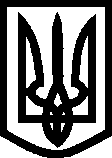 УКРАЇНА ВИКОНАВЧИЙ КОМІТЕТМЕЛІТОПОЛЬСЬКОЇ  МІСЬКОЇ  РАДИЗапорізької областіР О З П О Р Я Д Ж Е Н Н Яміського голови 27.04.2017                                                    	                 № 192-рПро організацію проведення фестивалю духової та естрадної музики «Таврійські сурми» 	Згідно з планом роботи відділу культури Мелітопольської міської ради Запорізької області на 2017 рік, з метою залучення професійних та аматорських колективів до збереження, популяризації і подальшого розвитку музичного жанру:	1. Затвердити склад організаційного комітету з підготовки фестивалю духової та естрадної музики «Таврійські сурми» згідно з додатком.	2. Організаційному комітету розробити до 12.05.2017 план проведення фестивалю та забезпечити організаційну підготовку проведення зазначеного фестивалю.	3. Інформаційному відділу виконавчого комітету Мелітопольської міської ради Запорізької області забезпечити висвітлення через засоби масової інформації організацію проведення фестивалю духової та естрадної музики «Таврійські сурми» в м. Мелітополі.	4. Контроль за виконанням цього розпорядження покласти на заступника міського голови з питань діяльності виконавчих органів ради Бойко С.О.Мелітопольський міський голова					С.А. МінькоДодаток до розпорядження міського голови 27.04.2017 № 192-р  Склад організаційного комітетуз підготовки фестивалю духової та естрадної музики «Таврійські сурми»Керуючий справами виконкому					О.В. ДубінінаСемікін М.О.Бойко Світлана Олександрівна  - заступник міського голови з питань діяльності виконавчих органів ради, голова оргкомітетуСемікін Михайло Олександрович- начальник відділу культури Мелітопольської міської ради, заступник голови оргкомітетуЧлени оргкомітету:Члени оргкомітету:Дубініна Олена Василівна- керуючий справами виконкомуФедєчкін Віктор Геннадійович- начальник організаційного відділу виконавчого комітету Мелітопольської міської радиЄлісєєв Ігор Анатолійович- начальник управління освіти    Мелітопольської міської радиТегімбаєв Олексій Борисович- начальник управління житлово-комунального господарства Мелітопольської міської радиЄгоров Михайло Олексійович- директор КЗ «Мелітопольське училище культури» Запорізької обласної ради (за згодою)